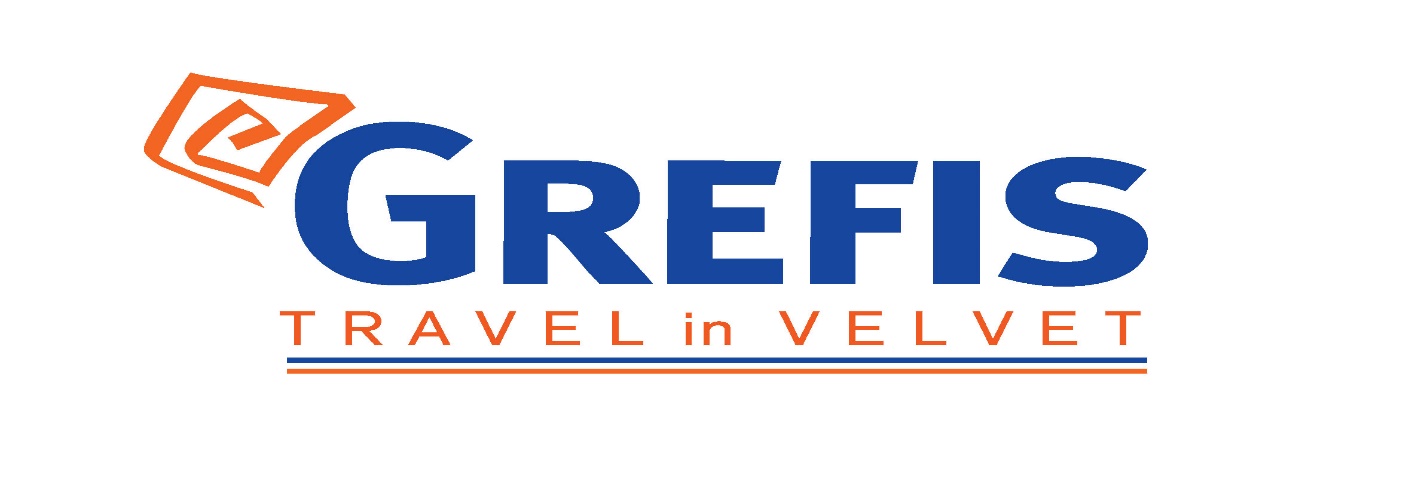 Μητροπόλεως 26-28, (8ος όρ. )Αθήνα 105 63Τηλέφωνο: 210 3315621Φαξ: 210 3315623 – 4Email: info@grefis.gr ΠΑΝΟΡΑΜΑ ΣΙΚΕΛΙΑΣ Delux 9ημ.   Αλμπερομπέλο, Ματέρα, Ρήγιο, Κεφαλού, Παλέρμο, Μονρεάλε, Ακράγας, Αίτνα  Συρακούσες, Κατάνια, Ορτυγία, Ταορμίνα,  Λέτσε , Μπάρι - εκκλησία Αγίου Νικολάου     Αναχωρήσεις :   	    08, 17, 29   Iουλίου  ‘21                                            07, 19, 28  Αυγούστου  ‘21              09, 18  Σεπτεμβρίου  ‘21            1η μέρα: ΑΘΗΝΑ –  ΗΓΟΥΜΕΝΙΤΣΑ – ΕΝ ΠΛΩ Συγκέντρωση και αναχώρηση για το λιμάνι της Ηγουμενίτσας. Επιβίβαση στο πλοίο, τακτοποίηση στις καμπίνες και απόπλους για το λιμάνι του Μπάρι. Διανυκτέρευση εν πλω. 2η μέρα:   ΜΠΑΡΙ  - ΑΛΜΠΕΡΟΜΠΕΛΟ - ΜΑΤΕΡΑ - ΡΗΓΙΟ Άφιξη στο λιμάνι του Μπάρι . Αναχώρηση για το Αλμπερομπέλο το χωριό που μοιάζει με σκηνικό βγαλμένο από παραμύθι, έχει ανακηρυχτεί Μνημείο Παγκόσμιας Πολιτιστικής Κληρονομιάς από την UNESCO. Περιήγηση στα γραφικά σοκάκια του χωριού για να δούμε τα κατάλευκα σπίτια του με τις χαρακτηριστικές τους πυραμιδωτές, θολωτές ή κωνικές σκεπές τους από ασβεστολιθικές πλάκες (τους περίφημους τρούλους) στολισμένες με αποτροπαϊκά σύμβολα (ήλιους, σταυρούς, ζώδια κ.λπ.). Στη συνέχεια  θα επισκεφθούμε τη Ματέρα που απέκτησε διεθνή φήμη από την αρχαία πόλη Σάσση Ματέρα, που σημαίνει «Οι πέτρες – σπηλιές της Ματέρα», με σπίτια-σπηλιές μέσα στα βράχια από την προϊστορική περίοδο. Στην περιήγηση μας θα δούμε το μοναστηριακό συγκρότημα της Παρθένου με τις εκκλησίες του Αγίου Νικολάου και Αγίου Πέτρου. Το ιστορικό κέντρο της Ματέρα έχει ανακηρυχτεί από την Unesco, Μνημείο Παγκόσμιας Πολιτιστικής Κληρονομιάς. Άφιξη, μεταφορά και τακτοποίηση στο ξενοδοχείο μας (στην περιοχή  του Ρήγιο). Δείπνο και  διανυκτέρευση. 3η μέρα:  ΡΗΓΙΟ  - ΤΑΟΡΜΙΝΑ – ΚΑΤΑΝΙΑ Πρωινό στο ξενοδοχείο. Επίσκεψη στο Αρχαιολογικό Μουσείο του Ρήγιο, για να δούμε τους ξακουστούς «Πολεμιστές του Ριάτσε», δύο μοναδικά αρχαία ελληνικά μπρούντζινα αγάλματα. Στη συνέχεια θα περάσουμε στη Σικελία από  το στενό της Σκύλας και της Χάρυβδης, για να  επισκεφτούμε την πανέμορφη και κοσμοπολίτικη Ταορμίνα (ελ. Ταυρομένιον), με θέα το Ιόνιο. Τόπος καλλιτεχνών, μποέμ και συγγραφέων, τόπος έμπνευσης και ρεμβασμού, η αρχαία αποικία των Ναξίων ασκεί ακαταμάχητη έλξη στον επισκέπτη. Περνώντας την Πόρτα Μεσσίνα, θα δούμε το Παλάτσο Κορβάια, που αποτέλεσε έδρα του πρώτου Σικελικού Κοινοβουλίου (1410), το αρχαίο ελληνικό θέατρο, με πανοραμική θέα στη θάλασσα και την Αίτνα, και διαμέσου της Κόρσο Ουμπέρτο, θα καταλήξουμε στην κεντρική πλατεία Πιάτσα Νόβε Απρίλε με την εκκλησία του Αγίου Αυγουστίνου και τον Πύργο του Ρολογιού. Αργά το απόγευμα άφιξη στο  ξενοδοχείο μας  στην ευρύτερη περιοχή της  Κατάνια. Δείπνο . Διανυκτέρευση. 4η μέρα: ΚΑΤΑΝΙΑ – ΑΙΤΝΑ - ΣΥΡΑΚΟΥΣΕΣ – ΟΡΤΥΓΙΑ  Πρωινό στο ξενοδοχείο και αναχώρηση για την Αίτνα, το μεγαλύτερο και υψηλότερο ενεργό ηφαίστειο στην Ευρώπη (3.350 μ.). Χρόνος ελεύθερος και αμέσως μετά  θα  συνεχίσουμε για τις Συρακούσες. Θα  ακολουθήσει ξενάγηση στο αρχαιολογικό πάρκο της Νεάπολης, όπου θα δούμε τον Βωμό του Ιέρωνα, το «Αφτί του Διονύσου» στα Λατομεία του Παραδείσου, το αρχαίο θέατρο, το Νυμφαίο και το ρωμαϊκό αμφιθέατρο. Ακολουθεί επίσκεψη στο ιστορικό κέντρο της πόλης, που βρίσκεται πάνω στο νησάκι Ορτυγία. Θα θαυμάσουμε τον Ναό του Απόλλωνα, την Πλατεία Αρχιμήδη με την Κρήνη της Αρτέμιδος, τον Καθεδρικό Ναό –μετατροπή του αρχαίου Ναού της Αθηνάς σε χριστιανική εκκλησία, τη Βασιλική της Σάντα Λουτσία με τον αριστούργημα του Καραβάτζιο «Η ταφή της Σάντα Λουτσία», και θα καταλήξουμε στην Πηγή της Αρέθουσας με τους παπύρους μέσα στο νερό. Χρόνος ελεύθερος. Επιστροφή στο ξενοδοχείο μας στην Κατάνια και απόγευμα ελεύθερο. Δείπνο και διανυκτέρευση.5η μέρα: ΚΑΤΑΝΙΑ – ΑΚΡΑΓΑΣ – ΠΑΛΕΡΜΟ  Πρωινό στο ξενοδοχείο. Αναχώρηση για τον Ακράγαντα (Αγκριτζέντο), μία από τις πλουσιότερες και επιφανέστερες ελληνικές αποικίες της Μεγάλης Ελλάδας, όπου μας περιμένει ένα εκπληκτικό θέαμα στον αρχαιολογικό χώρο της «Κοιλάδας των Ναών». Θα ξεκινήσουμε την ξενάγηση μας από τον Ναό της Λακινίας Ήρας και θα συνεχίσουμε με τον καλοδιατηρημένο Ναό της Ομόνοιας, του Ηρακλή του Ολύμπιου Δία, των Διοσκούρων και του Ηφαίστου. Αργά το απόγευμα άφιξη  στην πρωτεύουσα και διοικητική έδρα της αυτόνομης περιοχής της Σικελίας: το Παλέρμο, στους πρόποδες του βουνού Πελεγκρίνο. Μεταφορά και τακτοποίηση  στο ξενοδοχείο. Δείπνο και διανυκτέρευση.6η μέρα: ΠΑΛΕΡΜΟ – ΜΟΝΡΕΑΛΕΠρωινό στο ξενοδοχείο. Αναχώρηση για τον λόφο του Μονρεάλε, όπου δεσπόζει ο επιβλητικός Καθεδρικός Ναός (6.000 τ.μ.) με τα θαυμάσια ψηφιδωτά βυζαντινής τέχνης. Επιστροφή στο Παλέρμο. Η περιήγησή μας θα αρχίσει από το Βασιλικό Παλάτι –έδρα των Νορμανδών βασιλέων της Σικελίας και σήμερα του Κοινοβουλίου της–, και θα συνεχιστεί με τον Καθεδρικό Ναό, την Πιάτσα Πρετόρια με το «Σιτριβάνι της Ντροπής» και το μέγαρο της Γερουσίας, την εκκλησία της Μαρτοράνα με τα περίφημα βυζαντινά ψηφιδωτά, το θέατρο Μάσιμο και την πλατεία με το Πολυθέαμα Γαριβάλδη. Επιστροφή το μεσημέρι στο ξενοδοχείο και απόγευμα ελεύθερο. Δείπνο και διανυκτέρευση.7η μέρα: ΠΑΛΕΡΜΟ – ΚΕΦΑΛΟΥ - ΛΕΤΣΕΠρωινό στο ξενοδοχείο. Πρώτη μας επίσκεψη για  σήμερα η  περίφημη Κεφαλού . Θα  δούμε την Πιάτσα Ντουόμο με τον Καθεδρικό Ναό (12ος-15ος αι.), και τα βυζαντινά ψηφιδωτά. Νωρίς  το απόγευμα άφιξη στο Λέτσε, μεταφορά και τακτοποίηση στο ξενοδοχείο. Δείπνο και διανυκτέρευση. 8η μέρα:  ΛΕΤΣΕ –  ΜΠΑΡΙ (περιήγηση ) εκκλησία Αγίου Νικολάου – ΕΝ ΠΛΩ  Πρωινό στο ξενοδοχείο. Η πανοραμική περιήγηση μας ξεκινάει από την κεντρική πλατεία της πόλης του Αγίου Ορόντζο. Θα δούμε το καλοδιατηρημένο Ρωμαϊκό αμφιθέατρο, τη στήλη της Απίας Οδού, το Δικαστικό Μέγαρο και διασχίζοντας τον κεντρικό πεζόδρομο της πόλης θα καταλήξουμε στην πλατεία του Καθεδρικού Ναού όπου η αποθέωση του μπαρόκ είναι εμφανέστατη. Στη  συνέχεια  αναχώρηση για το Μπάρι. Άφιξη στην ιστορική, αλλά ταυτόχρονα  νεανική πόλη που αποτελεί έδρα αρκετών πανεπιστημιακών σχολών. Στην περιήγησή μας θα περπατήσουμε στη πλατεία  Φεραρέζε που αποτελεί την κομψή είσοδο στην παλιά πόλη. Θα δούμε τις αψίδες της γκαλερί Σάλα Μουράτ με τις σύγχρονες εκθέσεις τέχνης και θα συνεχίσουμε στη πλατεία Μερκαντίλε  μια όμορφη πλατεία μπροστά στο παλάτι Σέντιλε, όπου βρίσκονταν τα κεντρικά γραφεία του Συμβουλίου των Ευγενών του Μπάρι. Στην συνέχεια θα επισκεφτούμε την Βασιλική του Αγίου Νικολάου, έναν μεσαιωνικό χριστιανικό ναό με ευρεία θρησκευτική σημασία για τον χριστιανικό κόσμο, και τόπος προσκυνήματος τόσο για τους Ρωμαιοκαθολικούς, όσο και για τους Ορθόδοξους Χριστιανούς της Ευρώπης. Η 6η Δεκεμβρίου είναι η κυρίως εορτή του Αγίου Νικολάου. Αυτή την ημέρα οι κληρικοί της Βασιλικής βυθίζουν ένα δοχείο μέσα στον υπόγειο τάφο του Αγίου Νικολάου , ώστε να αφαιρέσουν λίγο από το άγιο μύρο που πιστεύεται ότι αναβλύζει από τα λείψανά του. Φιαλίδια με αυτό το μύρο αποστέλλονται σε όλο τον κόσμο και πιστοί έχουν αναφέρει πολλά θαύματα όταν χρίονται με αυτό.  Χρόνος ελεύθερος  ως  την ώρα  που θα επιβιβαστούμε στο πλοίο για  το ταξίδι της επιστροφής . Τακτοποίηση στις καμπίνες και διανυκτέρευση εν πλω . 9η μέρα: ΗΓΟΥΜΕΝΙΤΣΑ –  ΑΘΗΝΑΧαρείτε τις ανέσεις του σύγχρονου πλοίου έως την ώρα που θα φθάσουμε στο λιμάνι της Ηγουμενίτσας. Άφιξη αργά το απόγευμα στην Αθήνα.Τιμή κατ άτομο σε δίκλινο        		            675 €                                                          Τιμή σε μονόκλινο                      		            875 €                                    Παιδική τιμή (μέχρι 12 ετών) σε τρίκλινο     595 €                                     Περιλαμβάνονται:Πολυτελές κλιματιζόμενο πούλμαν του γραφείου μας Euro 5 / Euro 6, για τις μεταφορές και μετακινήσεις σύμφωνα με το πρόγραμμα.Ακτοπλοϊκά εισιτήρια Ηγουμενίτσα – Μπάρι – Ηγουμενίτσα σε 2κλινες εσωτερικές καμπίνες με wc/ντους (ΑΒ2) .Διαμονή σε επιλεγμένα ξενοδοχεία 4  Πρωινόκαθημερινά (εκτός πλοίου). Εκδρομές, περιηγήσεις, ξεναγήσεις, όπως αναφέρονται στο αναλυτικό πρόγραμμα της εκδρομής.Τοπικοί ξεναγοί  στον Ακράγαντα και  στις  Συρακούσες.Έμπειρος αρχηγός - συνοδός του γραφείου μας.Ασφάλεια αστικής/επαγγελματικής ευθύνης.Φ.Π.Α.Δεν περιλαμβάνονται:Είσοδοι σε μουσεία, αρχαιολογικούς χώρους, θεάματα και γενικά όπου απαιτείται. Ό,τι ρητά αναφέρεται ως προαιρετικό ή προτεινόμενο.Checkpoint (25€ )Δημοτικοί φόροι ξενοδοχείων, το άτομο τη βραδιά (περίπου 2 – 2,5 €).  Σημείωση: Ξεναγήσεις και  εκδρομές ενδέχεται να  αλλάξει η σειρά που θα πραγματοποιηθούν.ΤΑΞΙΔΙΑ ΕΞΩΤΕΡΙΚΟΥΔυνατότητα συμμετοχής στα οργανωμένα ταξίδια μας στο εξωτερικό έχουν οι κάτωθι κατηγορίες:Οι ενήλικες με πιστοποιητικό εμβολιασμού (14 ημέρες μετά την τελευταία δόση του εμβολίου).Τα ανήλικα παιδιά με γονείς που έχουν και οι δύο το πιστοποιητικό εμβολιασμού (14 ημέρες μετά την τελευταία δόση του εμβολίου). Μάλιστα, για τα ανήλικα παιδιά δεν απαιτείται καν μοριακό τεστ.Οι ενήλικες με πιστοποιητικό ανάρρωσης από τη νόσο, έχοντας περάσει 11 μέρες από τη διάγνωση ή έως 175 ημέρες από το θετικό τεστ.